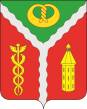 АДМИНИСТРАЦИЯГОРОДСКОГО ПОСЕЛЕНИЯ ГОРОД КАЛАЧКАЛАЧЕЕВСКОГО МУНИЦИПАЛЬНОГО РАЙОНАВОРОНЕЖСКОЙ ОБЛАСТИПОСТАНОВЛЕНИЕот «30» октября 2020 года № 422г. КалачО постоянно действующем органе управления,специально уполномоченном на решение задач в области ГОЧСВ соответствии с Федеральным законом от 21.12.1994 N 68-ФЗ (ред. от 23.06.2020) "О защите населения и территорий от чрезвычайных ситуаций природного и техногенного характера", ст. 12 Федерального закона от 12 февраля 1998 года N 28-ФЗ "О гражданской обороне", Федеральным законом от 6 октября 2003 года N 131-ФЗ "Об общих принципах организации местного самоуправления в Российской Федерации", от 30 декабря 2003 года N 794 "О единой государственной системе предупреждения и ликвидации чрезвычайных ситуаций", в целях решения задач в области гражданской обороны, защиты населения и территории от чрезвычайных ситуаций природного и техногенного характера на территории городского поселения город Калач, администрация городского поселения город Калач постановляет: 1. Создать постоянно действующий орган управления единой государственной системы предупреждения и ликвидации чрезвычайных ситуаций, специально уполномоченный на решение задач в области гражданской обороны и защиты населения и территорий городского поселения город Калач от чрезвычайных ситуаций природного и техногенного характера – Отдел ГОЧС администрации городского поселения город Калач.2. Утвердить Положение о постоянно действующем органе управления единой государственной системы предупреждения и ликвидации чрезвычайных ситуаций, специально уполномоченном на решение задач в области гражданской обороны и защиты населения и территорий городского поселения город Калач от чрезвычайных ситуаций природного и техногенного характера - Отделе ГОЧС администрации городского поселения город Калач (приложение №1).3. Утвердить состав Отдела ГОЧС администрации городского поселения город Калач (приложение №2).4. Постановление администрации городского поселения город Калач от 08 июня 2017 г. №266 «О создании постоянно действующего органа управления, специально уполномоченного на решение задач в области гражданской обороны, защиты населения и территорий городского поселения город Калач от чрезвычайных ситуаций» признать утратившим силу.5. Опубликовать настоящее постановление в официальном периодическом издании «Вестник муниципальных правовых актов городского поселения город Калач Калачеевского муниципального района Воронежской области».6. Контроль за исполнением настоящего постановления оставляю за собой.Приложение №1
к постановлению администрации городского поселения город Калачот «30» октября 2020 г. N 422Положениео постоянно действующем органе управления единой государственной системы предупреждения и ликвидации чрезвычайных ситуаций, специально уполномоченном на решение задач в области гражданской обороны и защиты населения и территорий городского поселения город Калач от чрезвычайных ситуаций природного и техногенного характера – Отделе ГОЧС администрации городского поселения город КалачI. Общие положения
1.1. Настоящее Положение разработано в соответствии с действующими законодательными и нормативно-правовыми актами Российской Федерации в области гражданской обороны и защиты от чрезвычайных ситуаций: Федеральным законом от 21.12.1994 N 68-ФЗ (ред. от 23.06.2020) "О защите населения и территорий от чрезвычайных ситуаций природного и техногенного характера", ст. 12 Федерального закона от 12 февраля 1998 года N 28-ФЗ "О гражданской обороне", Федеральным законом от 6 октября 2003 года N 131-ФЗ "Об общих принципах организации местного самоуправления в Российской Федерации", от 30 декабря 2003 года N 794 "О единой государственной системе предупреждения и ликвидации чрезвычайных ситуаций", Приказом Министерства Российской Федерации по делам гражданской обороны, чрезвычайным ситуациям и ликвидации последствий стихийных бедствий от 14.11.2008 №687 «Об утверждении Положения об организации и ведении гражданской обороны в муниципальных образованиях и организациях (с изм. на 24.12.2019 г.)1.2. Настоящее Положение о постоянно действующем органе управления единой государственной системы предупреждения и ликвидации чрезвычайных ситуаций, специально уполномоченном на решение задач в области гражданской обороны и защиты населения и территорий городского поселения город Калач от чрезвычайных ситуаций природного и техногенного характера - Отделе ГОЧС определяет его предназначение, задачи и полномочия.1.3. Отдел ГОЧС является структурным подразделением администрации городского поселения город Калач.1.4. Отдел ГОЧС функционирует как самостоятельное структурное подразделение в составе администрации городского поселения, предназначенное для организации выполнения мероприятий по гражданской обороне, предупреждению и ликвидации чрезвычайных ситуаций, как в мирное, так и в военное время.1.5. Отдел ГОЧС осуществляет свою деятельность в порядке, установленном законодательством Российской Федерации и иными нормативными правовыми актами, регулирующими вопросы защиты от чрезвычайных ситуаций и гражданской обороны, настоящим Положением.1.6. Администрация городского поселения город Калач осуществляет укомплектование Отдела ГОЧС, разрабатывает и утверждает его функциональные обязанности и штатное расписание.1.7. Отдел ГОЧС является постоянно действующим органом управления, специально уполномоченным на решение задач в области гражданской обороны и защиты населения и территорий городского поселения город Калач от чрезвычайных ситуаций природного и техногенного характера, пожарной безопасности и безопасности на водных объектах. 1.8. Штатная численность и номенклатура должностей отдела ГОЧС устанавливаются главой администрации городского поселения город Калач. Сотрудники отдела назначаются и освобождаются от должности распоряжением администрации городского поселения город Калач.1.9. Отдел ГОЧС осуществляет свою деятельность под общим руководством начальника гражданской обороны – главы администрации городского поселения во взаимодействии с Главным управлением МЧС России по Воронежской области и другими органами исполнительной власти, задействованными в решении вопросов гражданской обороны, пожарной безопасности, предупреждения и ликвидации чрезвычайных ситуаций природного и техногенного характера Воронежской области, а также организациями, расположенных на территории городского поселения город Калач.II. Основные задачи Отдела ГОЧСОсновными задачами постоянно действующего органа управления, специально уполномоченного на решение задач в области защиты от чрезвычайных ситуаций и гражданской обороны (Отдела ГОЧС), являются:2.1. Разработка предложений по реализации государственной политики в сфере гражданской обороны, предупреждения и ликвидации чрезвычайных ситуаций, участие в реализации принятых по ним решений;2.2. Организация планирования, разработки и проведения мероприятий по гражданской обороне, предупреждению и ликвидации чрезвычайных ситуаций природного и техногенного характера, контроль за их выполнением;2.3. Организация создания и поддержания в состоянии постоянной готовности к использованию технических систем управления гражданской обороной.2.4. Организация создания и обеспечение поддержания в состоянии постоянной готовности к использованию локальных систем оповещения (ЛСО).2.5. Организация оповещения органов управления ГОЧС и населения о приведении в готовность системы гражданской обороны, об угрозе нападения противника и применения им оружия массового поражения.2.6. Организация подготовки неработающего населения способам защиты от опасностей, возникающих при военных конфликтах или вследствие этих конфликтов, а также при возникновении чрезвычайных ситуаций природного и техногенного характера.2.7. Организация подготовки по гражданской обороне, по вопросам предупреждения и ликвидации чрезвычайных ситуаций должностных лиц и формирований муниципального звена Воронежской территориальной подсистемы единой государственной системы предупреждения и ликвидации чрезвычайных ситуаций;2.8. Участие в организации создания и содержания в целях гражданской обороны, предупреждения и ликвидации чрезвычайных ситуаций запасов материально-технических, продовольственных, медицинских и иных средств.2.9. Участие в разработке и реализации мероприятий по обеспечению выживания населения в условиях военного времени, организация работы по обеспечению органов управления, сил и средств муниципального звена территориальной подсистемы РСЧС страховым фондом документации на объекты системы жизнеобеспечения населения.2.10. Организация планирования и проведения мероприятий по поддержанию устойчивого функционирования организаций в военное время и в условиях чрезвычайных ситуаций природного и техногенного характера мирного времени.2.11. Организация создания, обеспечение функционирования и развития муниципального звена территориальной подсистемы РСЧС, обеспечение готовности органов управления, сил и средств в условиях мирного и военного времени, привлекаемых для решения задач гражданской обороны и защиты от чрезвычайных ситуаций природного и техногенного характера.2.12. Участие в планировании, организации, обеспечении и проведении совместно с другими органами исполнительной власти, органами местного самоуправления и военным командованием эвакуационных мероприятий в условиях мирного и военного времени.2.13. Осуществление контроля за выполнением мероприятий по гражданской обороне организациями и предприятиями независимо от форм собственности и ведомственной принадлежности.2.14. Организация работ по предупреждению и ликвидации чрезвычайных ситуаций.2.15. Организация работы по созданию резерва финансовых и материальных ресурсов для ликвидации чрезвычайных ситуаций.2.16. Осуществление совместно с заинтересованными органами государственного надзора и контроля за выполнением мероприятий по предупреждению чрезвычайных ситуаций и готовностью к действиям при их возникновении.III. Основные мероприятия Отдела ГОЧСВ соответствии с возложенными на него основными задачами, постоянно действующий орган управления, специально уполномоченный на решение задач в области гражданской обороны и защиты от чрезвычайных ситуаций (Отдел ГОЧС):3.1. Организует выполнение мероприятий гражданской обороны.3.2. Организует работу по созданию, размещению, подготовке и оснащению сил гражданской обороны Калачеевского муниципального звена Воронежской территориальной подсистемы РСЧС, в том числе сил постоянной готовности.3.3. Организует взаимодействие администрации городского поселения с руководством гражданской обороны на объектах и координирует их деятельность по вопросам гражданской обороны.3.4. Организует разработку, вынесение на рассмотрение начальника гражданской обороны проекты- Паспорта безопасности; - Плана гражданской обороны и защиты населения; - Плана действий по предупреждению и ликвидации чрезвычайных ситуаций природного и техногенного характера;- Плана основных мероприятий администрации городского поселения город Калач в области ГОЧСВ дальнейшем осуществляет их переработку и корректировку.3.5. Осуществляет методическое руководство планированием мероприятий по гражданской обороне и защите от чрезвычайных ситуаций в подведомственных муниципальных организациях.3.6. Планирует и организует эвакуационные мероприятия при возникновении чрезвычайных ситуаций природного и техногенного характера, а также в военное время из зон возможных опасностей.3.7. Разрабатывает проекты постановлений и распоряжений, иных документов, регламентирующих работу администрации городского поселения город Калач в области гражданской обороны и защиты от чрезвычайных ситуаций природного и техногенного характера.3.8. Разрабатывает предложения по мероприятиям ГОЧС.3.9. Ведет учет защитных сооружений и других объектов гражданской обороны, проводит инвентаризацию с последующим составлением инвентаризационных ведомостей, осуществляет контроль их состояния.3.10. Организует планирование и выполнение мероприятий, направленных на поддержание устойчивого функционирования организаций, необходимых для выживания населения при военных конфликтах или вследствие этих конфликтов, а также при чрезвычайных ситуациях природного и техногенного характера.3.11. Организует разработку и заблаговременную реализацию инженерно-технических мероприятий гражданской обороны.3.12. Организует создание и поддержание в состоянии постоянной готовности к использованию систем связи и оповещения на территории городского поселения город Калач.3.13. Организует прием сигналов гражданской обороны, сообщений о чрезвычайных ситуациях природного и техногенного характера и доведение их до руководящего состава.3.14. Организует оповещение всех категорий населения об опасностях, возникающих при военных конфликтах или вследствие этих конфликтов, а также при чрезвычайных ситуациях природного и техногенного характера.При функционировании в режиме ЧС организует информирование населения о: - об угрозе возникновения, возникновении и развитии чрезвычайной ситуации;- параметрах и масштабах ЧС, поражающих факторах;- принимаемых мерах по обеспечению безопасности населения и территорий;- приемах и способах защиты, порядке действий, правилах поведения в зоне чрезвычайной ситуации;- правах граждан в области защиты населения и территорий от чрезвычайных ситуаций и социальной защиты пострадавших, в том числе о праве получения предусмотренных законодательством Российской Федерации выплат, о порядке восстановления утраченных в результате чрезвычайных ситуаций документов.3.15. Организует создание и поддержание в состоянии постоянной готовности к использованию локальных систем оповещения.3.16. Планирует и организует подготовку сотрудников администрации и подведомственных муниципальных организаций в области ГОЧС. Проводит вводный инструктаж по ГОЧС вновь принятых сотрудников. 3.17. Осуществляет управление силами и средствами МЗ ТП РСЧС, организует их учет и численный состав при планировании мероприятий в области обеспечения безопасности населения от ЧС природного и техногенного характера. 3.18. Планирует и организует проведение смотров сил и средств для ликвидации чрезвычайных ситуаций.3.19. Организует проведение аварийно-спасательных работ на территории городского поселения при чрезвычайных ситуациях. 3.20. Организует обучение неработающего населения способам защиты от опасностей, возникающих при ведении военных конфликтов или вследствие этих конфликтов, а также при чрезвычайных ситуациях природного и техногенного характера.3.21. Планирует и организует проведение командно-штабных учений, тренировок и других учений по гражданской обороне и защите от чрезвычайных ситуаций.3.22. Разрабатывает предложения и участвует в организации работы по созданию, накоплению, хранению и освежению в целях гражданской обороны и защиты от чрезвычайных ситуаций природного и техногенного характера запасов материально-технических, продовольственных, медицинских и иных средств.3.23. Организует создание страхового фонда документации по гражданской обороне.3.24. Организует контроль за выполнением принятых решений и утвержденных планов по выполнению мероприятий в области защиты от чрезвычайных ситуаций и гражданской обороны на территории городского поселения город Калач.3.25. Выносит на рассмотрение главы администрации городского поселения город Калач и главы городского поселения город Калач предложения по совершенствованию подготовки к ведению и ведения гражданской обороны, обеспечению защиты от чрезвычайных ситуаций природного и техногенного характера.3.26. Взаимодействует с организациями и предприятиями в области гражданской обороны и защиты от чрезвычайных ситуаций природного и техногенного характера в целях обеспечения безопасности населения и территорий городского поселения.3.27. Осуществляет контроль за накоплением и поддержанием в готовности защитных сооружений, средств индивидуальной защиты, техники и специального имущества.3.28. Организует сбор информации об угрозе и возникновении чрезвычайной ситуации и производит ее анализ.3.29. Осуществляет связь с общественностью и средствами массовой информации по вопросам своей компетенции.IY. Функциональные обязанности сотрудников Отдела ГОЧС. Начальник отдела ГОЧС:- осуществляет непосредственное руководство работой Отдела ГОЧС;- организует работу Отдела;- вносит предложения главе администрации городского поселения по кандидатурам на должности специалистов отдела;- обеспечивает формирование личного состава отдела и аварийно-спасательной службы, их профессиональную подготовку, соблюдение законности и дисциплины;- участвует в установленном порядке в планировании материально-финансового обеспечения, в распределении выделенных финансовых средств и материальных ресурсов;- обеспечивает соблюдение требований сохранности государственной, служебной и иной охраняемой законом тайны, неразглашения сведений конфиденциального характера, выполнение правил охраны труда, пожарной безопасности;- является ответственным за организацию информирования населения через средства массовой информации о чрезвычайных ситуациях и пожарах, предоставляет разрешение на передачу информации и сигналов оповещения по сетям связи для распространения программ телевизионного вещания и радиовещания;- является ответственным за организацию создания муниципальных систем оповещения и информирования населения о чрезвычайных ситуациях, обеспечение поддержания их в постоянной готовности;- организует взаимодействие с федеральными органами государственной власти и их территориальными органами, органами государственной власти субъектов РФ, организациями, гражданами;- организует осуществление сбора и обмена информацией в области гражданской обороны, защиты населения и территорий от чрезвычайных ситуаций в установленном порядке;- оказывает содействие органам МЧС России в предоставлении участков для установки и (или) в установке специализированных технических средств оповещения и информирования населения в местах массового пребывания людей, а также в предоставлении имеющихся технических устройств для распространения продукции средств массовой информации, выделении эфирного времени в целях своевременного оповещения и информирования населения о чрезвычайных ситуациях и подготовки населения в области защиты от чрезвычайных ситуаций;- организует планирование, подготовку и проведение эвакуации, включая создание эвакуационной комиссии, подготовку ее личного состава, подготовку районов для размещения эвакуированного населения и его жизнеобеспечения;- обеспечивает планирование и организацию проведения первоочередных мероприятий по поддержанию устойчивого функционирования организаций в военное время в пределах границ городского поселения город Калач;- организует проведение мероприятий, направленных на оказание содействия устойчивому функционированию организаций, предприятий, учреждений в чрезвычайных ситуациях;- обеспечивает организацию и проведение аварийно-спасательных и других неотложных работ, готовит обращение в установленном порядке за помощью к органам исполнительной власти Воронежской области при недостаточности собственных сил и средств;- организует и обеспечивает реализацию мероприятий по обеспечению безопасности людей на водных объектах, осуществляет меры по предотвращению негативного воздействия вод и ликвидации его последствий, осуществляет меры по охране водных объектов, находящихся в собственности администрации городского поселения город Калач;- участвует в разработке правил использования водных объектов общего пользования, расположенных на территории городского поселения, для личных и бытовых нужд;- организует подготовку и обучение неработающего населения в области гражданской обороны, способам защиты от опасностей, возникающих при ведении военных действий или вследствие этих действий, а также способам защиты и действиям в чрезвычайных ситуациях;- организует проведение учений и тренировок по гражданской обороне;- организует осуществление пропаганды знаний в области гражданской обороны;- организует изучение состояния окружающей среды и прогнозирование чрезвычайных ситуаций;- обеспечивает ведение статистической отчетности о чрезвычайных ситуациях, участвует в расследовании причин аварий и катастроф;- представляет в установленном порядке постоянно действующий орган управления по гражданской обороне и защите от чрезвычайных ситуаций в органах государственной власти и местного самоуправления, выполняет представительские функции при взаимодействии с общественностью, средствами массовой информации;- участвует в работе межведомственных комиссий;- организует обобщение и распространение передового опыта работы в области гражданской обороны, защиты населения и территорий от чрезвычайных ситуаций;- применяет, в пределах предоставленных ему прав поощрения и дисциплинарные взыскания;- осуществляет подготовку и представление в установленном порядке отчетности о работе постоянно действующего органа управления;- несет персональную ответственность за организацию и проведение мероприятий по гражданской обороне и защите населения;- представляет предложения о введении местного уровня реагирования главе администрации городского поселения город Калач;- осуществляет взаимодействие с Комиссией по предупреждению и ликвидации чрезвычайных ситуаций и обеспечению пожарной безопасности городского поселения город Калач;- участвует в мероприятиях по подготовке нормированного снабжения населения продовольственными и непродовольственными товарами в условиях военного времени;- предлагает наименования и объемы необходимых материально-технических,продовольственных, медицинских и иных средств для заключения муниципальных контрактов (договоров) на поставку продукции (работ, услуг) для обеспечения жизнедеятельности населения;- реализует иные полномочия, обусловленные выполнением задач и функций отдела.Сотрудник(и) отдела ГОЧС осуществляет(ют):– выполнение мероприятий в области ГОЧС, в том числе по обеспечению пожарной безопасности и безопасности людей на водных объектах;- разработку и внесение предложений по совершенствованию реализации единой государственной политики в области гражданской обороны, защиты населения и территорий от чрезвычайных ситуаций;- участие в подготовке нормативных правовых актов в области гражданской обороны, защиты населения и территорий от чрезвычайных ситуаций, включая разработку и вынесение в установленном порядке на рассмотрение проектов муниципальных правовых актов;- обеспечение своевременного приведения правовых актов администрации городского поселения в области гражданской обороны, защиты населения и территорий от чрезвычайных ситуаций в соответствие с требованиями федерального и регионального законодательства;- разработку, организацию разработки и участие в реализации муниципальных целевых программ в области гражданской обороны, защиты населения и территории от чрезвычайных ситуаций;- разработку, организация разработки и участие в реализации ежегодных и перспективных планов, предусматривающих основные мероприятия по вопросам гражданской обороны, предупреждения и ликвидации чрезвычайных ситуаций, контроль за их исполнением;- обеспечение организации и осуществления мероприятий по территориальной обороне и гражданской обороне, контроль за проведением указанных мероприятий;- обеспечение организации и осуществления мероприятий по защите населения и территории от чрезвычайных ситуаций природного и техногенного характера, контроль за проведением указанных мероприятий;- обеспечение содержания в готовности сил, средств, объектов гражданской обороны;- проведение анализа и оценки состояния готовности органов управления, сил и средств к решению задач в области гражданской обороны, защиты населения и территорий от чрезвычайных ситуаций;- определение общей потребности в объектах гражданской обороны, ведение учета существующих и создаваемых объектов гражданской обороны;- обеспечение создания в мирное время объектов гражданской обороны на территории городского поселения, поддержания их в состоянии постоянной готовности к использованию, в том числе осуществление контрольных мероприятий;- участие в подготовке предложений по отнесению территорий к группам по гражданской обороне, внесение их в органы исполнительной власти субъекта РФ;- организацию накопления и контроль за накоплением резервов материальных и финансовых ресурсов для гражданской обороны, предупреждения и ликвидации чрезвычайных ситуаций, их хранением и восполнением;- организацию и обеспечение своевременного оповещения и информирования населения о мероприятиях по гражданской обороне, об опасностях, возникающих при ведении военных действий или вследствие этих действий, об угрозе возникновения или о возникновении чрезвычайных ситуаций, в том числе с использованием комплексной системы экстренного оповещения населения;- информирование ГУ МЧС России по Воронежской области об угрозе возникновения или возникновении чрезвычайных ситуаций;- участие в сборе и обмене информацией в области гражданской обороны, защиты населения и территорий от чрезвычайных ситуаций в установленном порядке;- участие в подготовке к эвакуации, взаимодействие с пунктом (пунктами) временного размещения;- выполнение мероприятий по поддержанию устойчивого функционирования организаций в военное время и в чрезвычайных ситуациях в пределах границ городского поселения;- участие в организации первоочередного обеспечения населения, пострадавшего при ведении военных конфликтов или вследствие этих конфликтов, при чрезвычайных ситуациях природного и техногенного характера;- участие в реализации мероприятий по обеспечению безопасности людей на водных объектах; - участие в разработке правил использования водных объектов общего пользования, расположенных на территории МО, для личных и бытовых нужд;- участие в подготовке и обучении неработающего населения в области гражданской обороны, способам защиты от опасностей, возникающих при ведении военных действий или вследствие этих действий, а также способам защиты и действиям в чрезвычайных ситуациях;- участие в разработке примерных программ обучения работающего населения, должностных лиц и работников гражданской обороны, личного состава формирований и служб МО;- участие в подготовке и проведении учений и тренировок по гражданской обороне;- участие в осуществлении пропаганды знаний в области гражданской обороны;- хранение статистической отчетности о чрезвычайных ситуациях.Y. Полномочия Отдела ГОЧС:Отделу ГОЧС администрации городского поселения город Калач предоставляются права и полномочия: 5.1. Принимать по вопросам своей компетенции решения, обязательные для исполнения исполнительными органами местного самоуправления.5.2. Координировать деятельность органа местного самоуправления и организаций по вопросам гражданской обороны, предупреждения и ликвидации чрезвычайных ситуаций, обеспечения пожарной безопасности и безопасности людей на водных объектах.5.3. Выдвигать предложения по вопросам ГОЧС в городском поселении город Калач.5.4. Получать в установленном порядке сведения, необходимые для выполнения возложенных на него задач.5.5. Руководить деятельностью подчиненных сил и средств, разрабатывать рекомендации по ее совершенствованию, осуществлять контроль за выполнением установленных задач и функций.5.6. Согласовывать информацию, направляемую в средства массовой информации, о чрезвычайных ситуациях и пожарах.5.7. Перепроверять в установленном порядке полученную информацию, достоверность которой вызывает сомнения.5.8. Запрашивать и получать в установленном порядке информацию и сведения, необходимые для выполнения возложенных задач.5.9. Осуществлять взаимодействие с органами государственной власти Воронежской области, организациями при реализации задач и функций в области гражданской обороны, защиты населения и территорий от чрезвычайных ситуаций.5.10. Осуществлять взаимодействие с общественностью, средствами массовой информации в пределах компетенции.5.11. Рассматривать обращения граждан, организаций, органов государственной власти и местного самоуправления, принимать меры по устранению выявленных проблем.5.12. Организовывать и проводить тематические совещания (семинары).5.13. Разрабатывать и подготавливать проекты нормативных правовых и иных документов в области ГОЧС.5.14. Реализовывать единую государственную политику в области гражданской обороны, защиты населения и территорий от чрезвычайных ситуаций.5.15. Организовывать выполнение нормативно-правовых актов Российской Федерации, Воронежской области, администрации Калачеевского муниципального района и городского поселения город Калач в области гражданской обороны, защиты населения и территорий от чрезвычайных ситуаций.5.16. Обеспечивать функционирование и развитие муниципального звена территориальной подсистемы единой государственной системы предупреждения и ликвидации чрезвычайных ситуаций.5.17. Планировать, организовывать и осуществлять мероприятия по гражданской обороне, защите населения и территории от чрезвычайных ситуаций природного и техногенного характера, и контроль за их проведением.5.18. Контролировать готовность органов управления, сил и средств, предназначенных для проведения мероприятий по гражданской обороне, а также при ликвидации последствий чрезвычайных ситуаций природного и техногенного характера, в том числе по обеспечению безопасности людей на водных объектах.5.19. Координировать деятельности органов местного самоуправления и организаций по вопросам гражданской обороны, предупреждения и ликвидации чрезвычайных ситуаций.5.20. Организовывать взаимодействие с предприятиями торговли и общественного питания к осуществлению нормированного снабжения населения продовольственными и непродовольственными товарами, обеспечения выдачи населению карточек нормированного снабжения, согласно специальному постановлению Правительства Российской Федерации.5.21. Участвовать в подготовке документации при переводе на работу в условиях военного времени.5.22. Организовывать доведение до организаций, предприятий и учреждений распоряжения о введении в действие федеральных нормативных актов военного времени.5.23. Вносить предложения по совершенствованию системы управления ГО в условиях военного времени.5.24. Рассматривать причины возникновения чрезвычайных ситуаций на территории городского поселения, организовывать разработку и реализацию мер, направленных на предупреждение и ликвидацию чрезвычайных ситуаций и обеспечение первичных мер пожарной безопасности и безопасности на водных объектах.5.25. Выполнять иные задачи, направленные на реализацию нормативно-правовых актов Российской Федерации, Воронежской области, Калачеевского муниципального района, городского поселения город Калач   в области гражданской обороны и защиты населения и территорий от чрезвычайных ситуаций.YI. Ответственность Отдела ГОЧС6.1. Работники Отдела несут ответственность:- за выполнение постановлений и распоряжений федеральных органов исполнительной власти, органов исполнительной власти Воронежской области, администрации Калачеевского муниципального района, главы администрации городского поселения город Калач, а также возложенных на него задач и функций, в соответствии с настоящим Положением;- за разглашение ставших известными в процессе осуществления служебной деятельности закрытых сведений, сведений для служебного пользования, сведений под грифом «Секретно», иных сведений, содержащих государственную тайну;- за ненадлежащее выполнение и невыполнение своих функций в соответствии с настоящим Положением и законодательством Воронежской области и Российской Федерации.YII. Управление деятельностью Отдела ГОЧС7.1. Управление деятельностью Отдела ГОЧС осуществляет глава администрации городского поселения город Калач.7.2. Штатное расписание Отдела ГОЧС утверждается главой администрации городского поселения город Калач. 7.3. Сотрудники отдела назначаются и освобождаются от должности распоряжением администрации городского поселения город Калач.7.4. Отдел ГОЧС осуществляет свою деятельность под общим руководством начальника гражданской обороны – главы администрации городского поселения.7.5. Глава администрации городского поселения несет ответственность за выполнение задач, возложенных на орган управления ГОЧС, и осуществление функций в сфере гражданской обороны, защиты населения и территорий от чрезвычайных ситуаций.7.6. Распорядителем средств, выделенных из средств местного бюджета и других источников на выполнение мероприятий по гражданской обороне, предупреждению и ликвидации чрезвычайных ситуаций является глава администрации городского поселения город Калач.YIII. Финансирование отделаФинансирование отдела ГОЧС осуществляется за счет средств бюджета администрации городского поселения город Калач.Приложение №2
к постановлению администрации городского поселения город Калачот «30» октября 2020 г. N 422Состав постоянно действующего органа управления единой государственной системы предупреждения и ликвидации чрезвычайных ситуаций, специально уполномоченного на решение задач в области гражданской обороны и защиты населения и территорий городского поселения город Калач от чрезвычайных ситуаций природного и техногенного характера -Отдела ГОЧС администрации городского поселения город Калач НАЧАЛЬНИК ОТДЕЛА ГОЧС:Лисов	-заместитель главы администрации Алексей Викторович	городского поселения город КалачСОТРУДНИК ОТДЕЛА ГОЧС: БубликоваЕлена Витальевна - 	инженер/экологГлава администрациигородского поселения город КалачТ.В. Мирошникова